.com part 7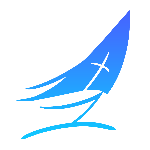 “combustion”…rapid chemical combination of a substance with oxygen, involving the production of heat and light.15 Everyone was expecting the Messiah to come soon, and they were eager to know whether John might be the Messiah. 16 John answered their questions by saying, “I baptize you with water; but someone is coming soon who is greater than I am—so much greater that I’m not even worthy to be His slave and untie the straps of His sandals. He will baptize you with the Holy Spirit and with fire.  Luke 2:15-16 (NLT)When you add ______________ to your faith, you get fire, you get combustion!Your fire is a ______________ of your experience of God!Since we are receiving a Kingdom that is unshakable, let us be thankful and please God by worshiping Him with holy fear and awe. 29 For our God is a devouring fire.  Hebrews 12:28-29 (NLT)What steals your Fire?What kindles your fire?Ask God to rekindle your fireNotes